Chair, Ad Hoc Group on Working MethodsProvisional Agenda of the Intersessional MEEting of the ad hoc group on workinG methods of APGSessions 1 & 2 (10:30-12:00 and 12:10-13:40), 2 – 3 March 2022OpeningAdoption of the agenda (Document APG23-IWP1/ADM-01)Objectives and expected output of the meeting (see Attachment)DocumentsReport of the Ad Hoc Group on Working Methods (APG23-3/OUT-39)Working Document towards the possible revision of the APG Working Methods (APG23-3/TMP-34)Discussion of key issuesPossible new Annex 3 to the working methods on the roles and responsibilities of APT Agenda Item CoordinatorsDrafting of revised working documentAny other mattersClosing Attachment 		Objectives and expected output of the meetingObjectives:To further consider possible revisions to the APG Working Methods and to discuss in detail the issues that were raised at APG23-3.Expected outputs:A consolidated revised working document towards the possible revision of the APG Working Methods for consideration by APG23-4.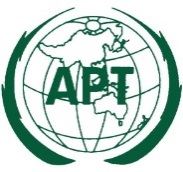 ASIA-PACIFIC TELECOMMUNITYDocument No:Intersessional Meeting of the Ad Hoc Group on Working Methods of the APT Conference Preparatory Group for WRC-23 APG23-IMAHWM/ ADM-012 – 3 March 2022, Virtual/Online Meeting21 January 2022